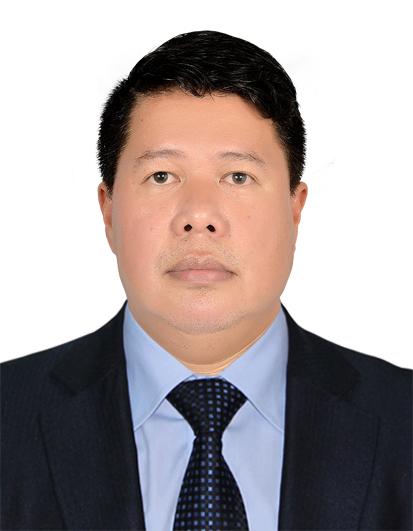          Jose.383050@2freemail.com                                       POSITION APPLIED FOR:    LAND SURVEYOR          PROFESSIONAL PROFILEA highly efficient experienced survey engineer/ land surveyor with over 24 years in the field of surveying such as: Land survey, Topographic survey, Construction survey, Infrastructure projects, Civil, construction and structural, Oil and Gas, petrochemical plant, Construction for Buildings, utilities, substation, pipe lay, Rail tunnel, metro rail station, Road tunnel, Runways, Roads and bridges Projects G.I.S. survey, RTK and static GPS survey and hydrographic survey.CORE COMPETENCIESProficient in Autocad, Civil 3d 2018 and aplitop MDT.GPS survey using Trimble R8s and R8s GPS receiver.Configure trimble R8s and R8s GPS receivers for RTK and static survey.Trimble GPS post processing.Topcon GPS post processing.Leica GPS post processing.Survey data processing.Highly experience in using CAD software and survey software, total station, data collectors and GPS equipment.QUALIFICATIONSBachelor of Science in Geodetic Engineering.Licensed Geodetic Engineer in the Philippines.No. GE – 0004977-PRC issued by the Professional Regulation Commission Feb. 23, 1999.COMPUTER SKILLSAuto cad 2D.Auto cad civil3D.Aplitop MDT software.Microsoft, word, excel and power point.PC troubleshooting, PC assembly and PC upgrade.Sokkia spectrum link software.Trimble Geomatics office software.Topcon tools and Topcon link software.Leica converter software.WORK EXPERIENCESEXPOLINK2020 CWJV, DUBAI METRO extensionAlstom, Acciona, Gulermak PO Box 487540, Dubai, UAEPosition: Sr. Land Surveyor(Jan. 07,2017 to Present)Function, Duties, ResponsibilitiesInspection / supervising of project activities / works.Checking with the consultant of setting out points and elevation of the sub - contractor surveyor, accordance with the approved drawing and specification needed in the preparation of the survey report which will be attached in the ITRs. Work in conjunction with engineers to solve project design problems, performing basic design calculations as required &Work under the direction of the Project ManagerFollow safe work practices and adhere to company guidelines and policies for planning and executing work in a safe manner. Internal and external client liaisonAbility to build and maintain lasting and positive relationships.Experience in utility diversions and managementEstablished horizontal control by traverse and vertical control by leveling in metro station project. Checking of sub-contractor surveyor for the setting out of points and elevation for the excavation, slope checking, setting out of rock dowel, ranking drain, guide wall, piling and piling case, wheeler beam, vertical blinding, raft foundation, Retaining wall, foot foundation, tunnel cradle, concrete blinding, water stopper, screed, I-beam, construction joint, pipe, drainage, tunnel eye, tunnel ring, station platform slab, concourse slab, roof slab etc.Volume computation for excavation using civil 3d and mdt program.Preparation of survey report to be check and submitted to the consultant.Operates GPS trimble R8s, sokkia cx105, leica t16.Operates Civil3d, autocad 2017, autocad 2016.TRAVERSE SURVEYING SERVICES                             PO Box 55251 Doha, Qatar    Position: Sr. Survey Engineer(June 11, 2015 to Sept. 30, 2016) Function, Duties, ResponsibilitiesInterface with clients and contractors, surveyor to determine and verify project survey requirements.Check setting-out and levels.Check services locations and ensure their protection.Observe site safety procedures.Measure work done when required.manage in the preparation of ‘as-built’ drawings.Act positively and participate in all health and safety issues at site, as required by the Resident Engineer, and project Safety Representative.Perform other responsibilities associated with this position as may be appropriate.Coordination with the construction manager and site engineers regarding survey works to be done at site.Checking of survey report such as elevation and coordinates position of the blinding, concrete foundation, anchor bolt, precast foundation, steel frameworks, substation building, roads layout their chainage, cut and fill, Camel race track and the likes, checking for the alignment and plumbness of erection of structural steel base on the approves bench mark and coordinates system.Knowledge and/or experience in using CAD software and survey software, total station, data collectors and GPS equipment.Operates LEICA Builders and automatic level leica Nak2.Operates autocad r2000, r2004, r2007, r2009 r2014 and civil 3D.                AL MABANI GENERAL CONTRACTORS PO Box 4339 riyadh 11491, Riyadh, KSA       Project designation: RIYADH METRO PROJECT (B.A.C.S Consortium) Position: Tunnel surveyor(April 05, 2014 to Feb. 11, 2015)Function, Duties, ResponsibilitiesEnsure compliance with company policies, procedures and standards, applicable laws and regulations; assist the HoS/Resident Engineer in establishing/updating section policies and procedures.  Correspond and communicate with the Riyadh Municipality in order, to obtain valid information on the applicable survey control points of assigned project sites. Obtain information on legal and survey records as well as land titles in order, to ensure the construction of roads and traffic projects is completed within the boundaries of the surveyed area.Ensure the accuracy of measurements and calculations included in survey data prior to its utilization.Calculate and maintain all applicable characteristics of terrain, sketches, maps and reports. Supervise the completion of all data, charts, plots, maps, records, and documents related to land surveys.Review all applicable drawings and maps to confirm their accuracy. Develop descriptions of property boundary surveys in order, to utilize them in performance reports, leases, or other legal documents.Input and analyze geodetic measurements and survey data for determining positions and elevations of geomorphic and topographic features.Confirm longitudes and latitudes measurements of applicable features and boundaries in the relevant areas through, the use of satellite-based global positioning systems (GPS) and other equipment. 
 Conduct and obtain surveys on project sites in order, to assist the Roads and Traffic Section in developing designs. (as and when required)Record all survey calculations including figures, contours, positions, and scope of the land surveyed. Ensure the accuracy of information obtained on positions and levels for structures, roads, and pipelines etc.Coordination with the chief surveyor and site engineer regarding survey works to be done on site.Execute traverse network tie ins with the Riyadh municipality control pts.Tunneling works such as setting out of radius of shaft, excavation for tunnel, setting of spile, setting out of eye of tunnel, setting of rock dowel, monitoring of prism, setting out of lacer bar, as-built of excavation, sealing layer primary lining and process it in autocad aplitop program. Setting out probing pts and angles.Operates GPS Topcon hiver V, total station Topcon PS101c, PS101ae, leica viva ts 11 and leica automatic level nak2Topographic survey of all existing utilities, curves tone, buildings, trees, roads, walkways etc.Setting out points and level for foundation of cabins, parking area, laboratory building.Operates Civil 3d in road designed, checking of Volume computation, Cut and fill, topographic survey adjustment of traverse network.AL MABANI GENERAL CONTRACTORS PO Box 4339 riyadh 11491, Riyadh, KSAProject designation: Jubail, Hadeed PlantClient: etec, Korean companyPosition: General surveyor(Sept. 15, 2013 to April 05, 2014)Function, Duties, ResponsibilitiesCoordination with the Construction Manager and site engineer regarding survey works to be done on site.Operates total station Topcon gts-750, sokkia and leica automatic level nak2Setting out of points and level for center line for railing for the elevated crane, Saudi crane. Setting out and level for Road lay-out sub-base course, base course, every layer up electrical duct banks and excavation of all underground utilities.Setting out of anchor bolt for the railing of overhead crane, foot foundation of warehouse, substation, administration building.Setting out of electrical manhole, sewerage manhole, pipeline such as potable water, sewerage line, industrial and fire water line.Operates autocad r2007, r2009, r2010AL MABANI GENERAL CONTRACTORS PO Box 4339 riyadh 11491, Riyadh, KSAProject designation: ERAOAPClient: (ADA) al Riyadh development AuthorityPosition: General surveyor(Aug.05, 2010 to Sept. 15, 2013)Function, Duties, ResponsibilitiesCoordination with the Construction Manager Chief surveyor and site engineer regarding survey works to be done on site.Operates total station GPS Leica GS14, Topcon gts-750, Geomax zoom80 robotic and leica automatic level nak2Setting out of points and level for center of wall of tunnel, tunnel roof deck, tunnel wall foundation, drainage bay, emergency bay, sedimentation basin, catch basin, manhole, curve stone, blinding, pipeline, irrigation water, sewerage line, potable line, storm water line, road lay out, base course, sub-base course, asphalt, foot foundation, street lighting foundation, anchor bolts, curve stone, pressure pipe, retaining wall, pipe tunnel, apron, box culvert, bridges, bridge foundation and the likes sub-station, control room, runway.Setting out and level for Road lay-out sub-base course, base course, every layer up to sphalt, concrete barrier center island, electrical duct banks and excavation of all underground utilities.Operates autocad r2007, r2009, r2010Using a range of equipment to produce surveys, including GPS and conventional methods.Analyzing information thoroughly before it is handed over to other professionals
Measuring the ground, including aspects such as small and large-scale distances, angles and elevations.Processing data-Interpreting data using maps, charts and plan;
Using computer-aided design (CAD) and other IT software to interpret data and present. PETROFAC EMIRATES LLC  PO Box 9398 Abu Dhabi U.A.E.  (January 23, 2010 to June 5, 2010)Project Designation: Asab-full field development JI193 CDS central degassing station, RDS remote degassing station 1 to 6 and MOL main oil lineClient: ADCOPosition: Land Surveyor/site inspector Function, Duties, ResponsibilitiesCoordination with the construction manager and site engineers regarding survey works to be done at site.Site inspector in the field and Coordination with the petrofac QC and sub-contractor QC regarding the RFI request for inspection, checking of survey report such as elevation and coordinates position of the blinding, concrete foundation, anchor bolt, precast foundation, steel frameworks, substation building, roads layout their chainage, cut and fill, designed elevation, box culvert, manhole, duct bank, pipe rack, pipe sleeper, pipeline, RO plant, Sewage treatment plant, evaporation pond, fire waterline, potable waterline, electric cable line rerouting of pipeline, pumps, booster pumps foundation, vessel tanks, and the likes, checking for the alignment and plumbness of erection of structural steel base on the ADCO approves bench mark and coordinates system.Using a range of equipment to produce surveys, including GPS and conventional methods.Analyzing information thoroughly before it is handed over to other professionals
Measuring the ground, including aspects such as small and large-scale distances, angles and elevations.Processing data-Interpreting data using maps, charts and plan;
Using computer-aided design (CAD) and other IT software to interpret data and present.Operates GPS LEICA GS14, leica tc 1205+ and automatic level leica Nak2Operates autocad r2000, r2004, r2007, r2009 and microstation     ORASCOM-CONTRACK JV     PO Box 113190 Abu Dhabi U.A.E.    (January 19, 2009 to Dec.28, 2009)Position: Senior Land SurveyorProject Designation: Al Reem Island Regional Roads and Utilities InfrastructureFunction, Duties and Responsibilities	Responsible for the task to be done given by the construction manager.Plans, organizes, and directs work of one or more survey parties engaged in surveying earths surface to determine precise location and measurements of points, elevations, lines, areas, and contours for construction, mapmaking, land division, titles, mining or other purposes:Researches previous survey evidence, maps, deeds, physical evidence, and other records to obtain data needed for surveys.Determines methods and procedures for establishing or re-establishing survey control.Keeps accurate notes, records, and sketches to describe and certify work performed.Using a range of equipment to produce surveys, including GPS and conventional methods.Analyzing information thoroughly before it is handed over to other professionals
Measuring the ground, including aspects such as small and large-scale distances, angles and elevations.Processing data-Interpreting data using maps, charts and plan;
Using computer-aided design (CAD) and other IT software to interpret data and present.Operates GPS Leica, total station leica tc1201+, trimble M3 and automatic level Leica Nak2.Operates autocad r2000, r2004, r2007, r2009.Responsible for setting out of points of end of sleeve of pipes, pipe line, center line of manholes and their designed elevations and invert levels.Responsible of laying out and setting out of roads center line their chainage, and designed elevation by layers.Responsible for setting out of points for building location their foot foundation excavation, blinding, filing foundation etc.    GULF CONSULT, Geotechnical Division    P.O. Box 684, Alkhobar-31952, K.S.A.    (August. 29,2006 – Sept. 24,2008)  PROJECT DESIGNATION:  Saudi Aramco, Petrorabigh development Project.  Client; Foster Wheeler (UOU Project)  Position; Piping and Civil Construction Surveyor     (PMT) Project Management  Function, Duties and ResponsibilitiesChief surveyor in the fieldwork responsible for the designation of field surveyor task to be done. 	Responsible for the checking for the piping civil and construction works of steel and concrete foundation of  process instrument and sub-station buildings, framework forms, blinding, lay-out of roads cut and fill, base course, asphalt, anchor bolts, pipe support, pipe racks, flare, pipe sleepers and its elevation dimensions made by the contractors and setting-out of points all survey data are base, on related datum level and Easting/ Northing to control survey points of Saudi Aramco-Rabigh control points.Responsible for the coordination to other company for checking of interface point of erection of Pipe such as metallic and nonmetallic carbon steel and rtrp.Responsible for the checking and Inspection of the condition of existing foundation, plinths, sleepers or service pipe/cable, and Preparation of information such as Northing / Easting, Elevation surrounding the location of newly designed pipe tie-ins for the pipe designers, information base on the isometric and piping and instrument diagram plan. (P & I D)Supervised the preparation of isometric drawing, sketch plan of service pipe line, labeling its flow direction of chemical material inside the pipes, what chemical material inside pipe, diameter size of pipes and checked the thickness of pipe by using ultrasonic thickness gaugesOperates GPS Astech promark 800 total station sokkia set2c, automatic level Nak2 leica, GPS handheld vermin and GPR- Ground Penetrating Radar.Operates Autocad. R2000, R2002, R2004 and Microstation.Responsible for the Topographic survey location of all existing services above/below ground, in the vicinity, of all the designated area, including pipes, valves, flanges etc., tanks, berths, pipe supports, piping manifold (steam manifolds) Utility stations, fire hydrants or monitors, any Equipment, Sub stations, roads, alleys, street lighting, Electrical junction boxes, Guard post, Guard rail, Structural steel including foundations, bridges. Culverts, pipes sleepers etc., below ground such as pipes, cable ducts etc. as well as manholes, pull pits, plinths, bases, foundation and associated items and all survey data are base, on related datum level and Easting/ Northing to control survey points of Saudi Aramco-Rabigh control points.Supervised the scanning of all specified areas of ground using techniques such as radio detection and (GPR) Ground Penetrating Radar to obtain accurate information about the presence of metallic and non-metallic pipes, sewers, cable ducts, drains, buried objects and electrical and telecoms cables.(LUPAHO) Local Urban Poor Affairs & Housing Office – LOCAL GOVERNMENT UNIT, Angeles City, Philippines        GEODETIC ENGINEER/ ENGINEERING OFFICER                                   (June 1,2000 – August 20, 2006) Function, Duties and Responsibilities Head of the Engineering Division of LUPAHO.Chief of survey team in fieldwork in actual land survey.Manages for the designation of all member of the survey team of its individual work to be done.Supervised for all financial cost estimate of a project to be needed by the survey team.manages for all the technical data that have been collected and ensure the correctness of it and shall be submitted the finish product and report it to the superior.Operates state of the art robotics total station geodimeter 506, 508, tremble 3305, sokkisha sst 4s, topcon 139nOperates Autocad.R14, R2000, R2002Supervised the actual lay-outing of Survey control Points, Bench Mark, Buildings, Bridge foundation, elevation and grading system of roads, drainage, pathways and parks.Supervised the preparation and Computation of survey returns, preparation of schematic plan, subdivision plan, topographic plan and cost estimate of roads, alleys and drainage to ensure the correctness of all the engineering works.Assign in the office of the City Engineer’s as Site Engineer and Project management of civil and Construction works such as foot foundation, concrete slab, anchor bolts, steel beams, road lay-out cut and fill and the likes.  A. D. Antonio Surveying and Consultancy, Inc. – Facilities Centre, Shaw Blvd. Mandaluyong City, Philippines                                                                          LAND SURVEYOR    (June 20,1998 – January 25,2000)   FUNCTION, DUTIES AND RESPONSIBILITIES Operates state of the art robotics totals station such as Geodimeter 506,508., topcon 130n and Autocad R13, R14. In fieldwork such as setting out control points, Bench marks, Relocation survey, Subdivision Survey, Topographic Survey, and all Engineering works such as Elevation of Buildings, Roads alleys foot Bridges and Transmission Line.Responsible for the Research work of subdivision plan, Cadastral map, Lot description and Lot data computation in the office of the Department of Environment and Natural Resources Bureau of Lands, Land Registration Authority For references in the actual land surveying. Responsible for the Interpretation and Preparation of Subdivision Plan, Relocation Plan, Topographic Plan, Schematic Plan, Location Plan, Engineering survey Plan.L. Angeles Surveying and Construction – 234 T. Morato Ext. South Triangle, Quezon City, Philippines LAND SURVEYOR (May 05,1994 –April 21,1998 working Student)Function, Duties and ResponsibilitiesAssistant to the Chief of Party, assist him in recording the fieldwork data of all traverses, relocation survey, topographic survey, subdivision survey, and all Engineering surveys such as road, foot bridges, alleys and buildings.Assistant to the Chief of Party, as the Instrument man to operate total station, dumpy level, manual transit with the guidance of the Licensed geodetic Engineer as the Chief of party. Prepare and Interpret plan by using Autocad R13, R14 such as subdivision plan, relocation survey, topographic plan, location plan w/ vicinity map, Schematic Plan design, Engineering works such as road profile cut and fill, road elevation, drainage elevation, building elevation.SEMINAR/ TRAINING:Safe working @ Confined SpacesConducted by Green Crescent Safety Consultancy, DUBAI, UAE(MAY 01, 2018)Accomplishing Successful Projects & Programs by Using Key               Resource Management Concepts (Oct. 16, 2015)Conducted by the 3FOLD Education Centre, Doha, Qatar               Overview of Planning Budgeting and Forecasting (Oct. 9, 2015)              Conducted by the 3FOLD Education Centre, Doha, QatarModern Survey and Infrastructure Designing (Jan. 2,9 and 16,2015)              Conducted by the Saudi Council of Engineers,              Philippine Council of Engineers and Architects,             Philippine Professional Organization,             Geodetic Engineers of the Philippine             Philippine Embassy-Office of Labor Attache            At Sanei Building, Al Batha, Riyadh, KSAModern Practical Construction Survey and Quality Control (Nov.7-14,2014)              Conducted by the Saudi Council of Engineers,               Philippines institute of Civil Engineers,              Geodetic Engineers of the Philippines,             Philippines Council of Engineers and Architects,             Philippine Embassy-Office of Labor Attache             At white Palace Hotel Riyadh, KSAH2S and Breathing Apparatus Awareness (Feb. 06, 2010)              conducted by Gulf Human Resources Development Est.              P.O. Box 23476 Abu dhabi, UAEPERMIT TO WORK- job performer (feb. 04-05, 2010)              conducted by Emirates ERM Management & Consultancy              P.O. Box 107365 Abu dhabi, UAEValues Orientation Workshop-VOW (July 3-5, 2002)               conducted by City Government of Angeles City               Km. 86, Balibago, Angeles CityPROFESSIONAL ASSOCIATIONGEODETIC ENGINEER OF THE PHILIPPINES PAMPANGA CHAPTER, PHILIPPINESGEODETIC ENGINEER OF THE PHILIPPINES (KSA) SAUDI ARABIAGEODETIC ENGINEER OF THE PHILIPPINES QATAR CHAPTEREDUCATION ATTAINMENT2001 - 2005      BACHELOR OF LAW    Harvardian Colleges, City of San Fernando, Philippines1994 – 1998      BACHELOR OF SCIENCE IN GEODETIC ENGINEERING, Feati University, Sta. cruz, manila1992 – 1994      TECHNICAL DRAFTING   Angeles city national trade school   Pampanga, Philippines1988 – 1992      HIGH SCHOOL EDUCATION   Angeles city national trade school   Pampanga, Philippines1982 – 1988      ELEMENTARY EDUCATION   M. Nepomuceno elementary school   Angeles city, Philippines